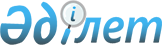 О внесении изменений в решение XXVIII сессии районного маслихата от 23 декабря 2010 года N 28/290 "О районном бюджете на 2011-2013 годы"Решение Шетского районного маслихата Карагандинской области от 18 марта 2011 года N 30/315. Зарегистрировано Управлением юстиции Шетского района Карагандинской области 18 апреля 2011 года N 8-17-118

      В соответствии с Бюджетным кодексом Республики Казахстан от 4 декабря 2008 года, Законом Республики Казахстан "О местном государственном управлении и самоуправлении в Республике Казахстан" от 23 января 2001 года районный маслихат РЕШИЛ:



      1. Внести в решение ХХVIII сессии районного маслихата от 23 декабря 2011 года N 28/290 "О районном бюджете на 2011-2013 годы" (зарегистрировано в Реестре государственной регистрации нормативных правовых актов за N 8-17-110, опубликовано в газете "Шет Шұғыласы" от 27 января 2011 года N 04 (10.312)) следующие изменения:



      1) в пункте 1:

      в подпункте 1):

      цифры "3358312" заменить цифрами "3524044";

      цифры "1235336" заменить цифрами "1229968";

      в подпункте 2):

      цифры "3358312" заменить цифрами "3568931";

      в подпункте 3):

      цифры "16023" заменить цифрами "129951".



      2) приложение 1 к указанному решению изложить в новой редакции согласно приложению 1 к настоящему решению.

      Сноска. Решение ХХVIII сессии Шетского районного маслихата Карагандинской области от 23.12.2011 N 28/290 в РЦПИ не поступало.



      2. Настоящее решение вводится в действие с 1 января 2011 года.      Председатель сессии                        Б. Габдуллин      Секретарь районного

      маслихата                                  Р. Максутов

Приложение 1

к решению XXХ сессии

районного маслихата

от 18 марта 2011 года N 30/315Приложение 1

к решению XXVIII сессии

районного маслихата

от 23 декабря 2010 года N 28/290 

О районном бюджете на 2011 год
					© 2012. РГП на ПХВ «Институт законодательства и правовой информации Республики Казахстан» Министерства юстиции Республики Казахстан
				КатегорияКатегорияКатегорияКатегорияСумма (тыс. тенге)КлассКлассКлассСумма (тыс. тенге)ПодклассПодклассСумма (тыс. тенге)НаименованиеСумма (тыс. тенге)123451. Поступление3524044Доходы12389021Налоговые поступления122996801Подоходный налог1969912Индивидуальный подоходный налог19699103Социальный налог2104281Социальный налог21042804Hалоги на собственность7937341Hалоги на имущество7568023Земельный налог60504Hалог на транспортные средства263825Единый земельный налог450005Внутренние налоги на товары, работы и услуги241772Акцизы15273Поступления за использование природных и других ресурсов188964Сборы за ведение предпринимательской и профессиональной деятельности375408Обязательные платежи, взимаемые за совершение юридически значимых действий и (или) выдачу документов уполномоченными на то государственными органами или должностными лицами46381Государственная пошлина46382Неналоговые поступления142201Доходы от государственной собственности81706Прочие неналоговые поступления6051Прочие неналоговые поступления6053Поступления от продажи основного капитала751203Продажа земли и нематериальных активов75121Продажа земли75122Продажа нематериальных активов4Поступления трансфертов228514202Трансферты из вышестоящих органов государственного управления22851422Трансферты из областного бюджета22851425Погашение бюджетных кредитов99701Погашение бюджетных кредитов9971Погашение бюджетных кредитов, выданных из государственного бюджета997Функциональная группаФункциональная группаФункциональная группаФункциональная группаФункциональная группаСумма (тыс. тенге)Функциональная подгруппаФункциональная подгруппаФункциональная подгруппаФункциональная подгруппаСумма (тыс. тенге)Администратор бюджетных программАдминистратор бюджетных программАдминистратор бюджетных программСумма (тыс. тенге)ПрограммаПрограммаСумма (тыс. тенге)НаименованиеСумма (тыс. тенге)II. Затраты3568931Затраты356893101Государственные услуги общего характера3085281Представительные, исполнительные и другие органы, выполняющие общие функции государственного управления273003112Аппарат маслихата района (города областного значения)17954001Услуги по обеспечению деятельности маслихата района (города областного значения)17954122Аппарат акима района (города областного значения)59716001Услуги по обеспечению деятельности акима района (города областного значения)57792003Капитальные расходы государственных органов1924123Аппарат акима района в городе, города районного значения, поселка, аула (села), аульного (сельского) округа195333001Услуги по обеспечению деятельности акима района в городе, города районного значения, поселка, аула (села), аульного (сельского) округа194173022Капитальные расходы государственных органов11602Финансовая деятельность19470452Отдел финансов района (города областного значения)19470001Услуги по реализации государственной политики в области исполнения бюджета района (города областного значения) и управления коммунальной собственностью района (города областного значения)15186003Проведение оценки имущества в целях налогообложения500011Учет, хранение, оценка и реализация имущества, поступившего в коммунальную собственность1200018Капитальные расходы государственных органов25845Планирование и статистическая деятельность16055453Отдел экономики и бюджетного планирования района (города областного значения)16055001Услуги по реализации государственной политики в области формирования и развития экономической политики, системы государственного планирования и управления района (города областного значения)15773004Капитальные расходы государственных органов28202Оборона40531Военные нужды4053122Аппарат акима района (города областного значения)4053005Мероприятия в рамках исполнения всеобщей воинской обязанности405303Общественный порядок, безопасность, правовая, судебная, уголовно-исполнительная деятельность2701Правоохранительная деятельность270458Отдел жилищно-коммунального хозяйства, пассажирского транспорта и автомобильных дорог района (города областного значения)270021Обеспечение безопасности дорожного движения в населенных пунктах27004Образование22185901Дошкольное воспитание и обучение114414471Отдел образования, физической культуры и спорта района (города областного значения)114414003Обеспечение деятельности организаций дошкольного воспитания и обучения94074025Увеличение размера доплаты за квалификационную категорию учителям школ и воспитателям дошкольных организаций образования203402Начальное, основное среднее и общее среднее образование1944793123Аппарат акима района в городе, города районного значения, поселка, аула (села), аульного (сельского) округа2400005Организация бесплатного подвоза учащихся до школы и обратно в аульной (сельской) местности2400471Отдел образования, физической культуры и спорта района (города областного значения)1923769004Общеобразовательное обучение1898383005Дополнительное образование для детей и юношества253864Техническое и профессиональное, после среднее образование18624471Отдел образования, физической культуры и спорта района (города областного значения)18624007Организация профессионального обучения186249Прочие услуги в области образования159383471Отдел образования, физической культуры и спорта района (города областного значения)20383009Приобретение и доставка учебников, учебно-методических комплексов для государственных учреждений образования района (города областного значения)9194020Ежемесячные выплаты денежных средств опекунам (попечителям) на содержание ребенка сироты (детей-сирот), и ребенка (детей), оставшегося без попечения родителей11189472Отдел строительства, архитектуры и градостроительства района (города областного значения)139000037Строительство и реконструкция объектов образования13900005Здравоохранение23402Охрана здоровья населения2340471Отдел образования, физической культуры и спорта района (города областного значения)2340024Реализация мероприятий в рамках Государственной программы "Саламатты Қазақстан" на 2011-2015 годы234006Социальная помощь и социальное обеспечение1276012Социальная помощь108826123Аппарат акима района в городе, города районного значения, поселка, аула (села), аульного (сельского) округа11274003Оказание социальной помощи нуждающимся гражданам на дому11274451Отдел занятости и социальных программ района (города областного значения)97552002Программа занятости29118004Оказание социальной помощи на приобретение топлива специалистам здравоохранения, образования, социального обеспечения, культуры и спорта в сельской местности в соответствии с законодательством Республики Казахстан8792005Государственная адресная социальная помощь15221006Жилищная помощь5796007Социальная помощь отдельным категориям нуждающихся граждан по решениям местных представительных органов4693010Материальное обеспечение детей-инвалидов, воспитывающихся и обучающихся на дому312016Государственные пособия на детей до 18 лет23542017Обеспечение нуждающихся инвалидов обязательными гигиеническими средствами и предоставление услуг специалистами жестового языка, индивидуальными помощниками в соответствии с индивидуальной программой реабилитации инвалида3674023Обеспечение деятельности центров занятости64049Прочие услуги в области социальной помощи и социального обеспечения18775451Отдел занятости и социальных программ района (города областного значения)18775001Услуги по реализации государственной политики на местном уровне в области обеспечения занятости и реализации социальных программ для населения15979011Оплата услуг по зачислению, выплате и доставке пособий и других социальных выплат2186021Капитальные расходы государственных органов61007Жилищно-коммунальное хозяйство4264641Жилищное хозяйство312871458Отдел жилищно-коммунального хозяйства, пассажирского транспорта и автомобильных дорог района (города областного значения)3210004Обеспечение жильем отдельных категорий граждан3210472Отдел строительства, архитектуры и градостроительства района (города областного значения)309661003Строительство и (или) приобретение жилья государственного коммунального жилищного фонда113175004Развитие и обустройство инженерно-коммуникационной инфраструктуры72960018Развитие инженерно-коммуникационной инфраструктуры в рамках Программы занятости 20201235262Коммунальное хозяйство47663123Аппарат акима района в городе, города районного значения, поселка, аула (села), аульного (сельского) округа12639014Организация водоснабжения населенных пунктов12639472Отдел строительства, архитектуры и градостроительства района (города областного значения)35024006Развитие системы водоснабжения350243Благоустройство населенных пунктов65930123Аппарат акима района в городе, города районного значения, поселка, аула (села), аульного (сельского) округа65930008Освещение улиц населенных пунктов22670009Обеспечение санитарии населенных пунктов2400010Содержание мест захоронений и погребение безродных150011Благоустройство и озеленение населенных пунктов4071008Культура, спорт, туризм и информационное пространство2185101Деятельность в области культуры114050455Отдел культуры и развития языков района (города областного значения)114050003Поддержка культурно-досуговой работы1140502Спорт4236471Отдел образования, физической культуры и спорта района (города областного значения)4236013Развитие массового спорта и национальных видов спорта210014Проведение спортивных соревнований на районном (города областного значения) уровне2234015Подготовка и участие членов сборных команд района (города областного значения) по различным видам спорта на областных спортивных соревнованиях17923Информационное пространство76382455Отдел культуры и развития языков района (города областного значения)65310006Функционирование районных (городских) библиотек65310456Отдел внутренней политики района (города областного значения)11072002Услуги по проведению государственной информационной политики через газеты и журналы10572005Услуги по проведению государственной информационной политики через телерадиовещание5009Прочие услуги по организации культуры, спорта, туризма и информационного пространства23842455Отдел культуры и развития языков района (города областного значения)7549001Услуги по реализации государственной политики на местном уровне в области развития языков и культуры7061010Капитальные расходы государственных органов488456Отдел внутренней политики района (города областного значения)16293001Услуги по реализации государственной политики на местном уровне в области информации, укрепления государственности и формирования социального оптимизма граждан15733003Реализация региональных программ в сфере молодежной политики500006Капитальные расходы государственных органов6009Топливно-энергетический комплекс и недропользование23349Прочие услуги в области топливно-энергетического комплекса и недропользования2334458Отдел жилищно-коммунального хозяйства, пассажирского транспорта и автомобильных дорог района (города областного значения)2334019Развитие теплоэнергетической системы233410Сельское, водное, лесное, рыбное хозяйство, особо охраняемые природные территории, охрана окружающей среды и животного мира, земельные отношения1195471Сельское хозяйство34891453Отдел экономики и бюджетного планирования района (города областного значения)5346099Реализация мер социальной поддержки специалистов социальной сферы сельских населенных пунктов за счет целевого трансферта из республиканского бюджета5346472Отдел строительства, архитектуры и градостроительства района (города областного значения)14380010Развитие объектов сельского хозяйства14380474Отдел сельского хозяйства и ветеринарии района (города областного значения)15165001Услуги по реализации государственной политики на местном уровне в сфере сельского хозяйства и ветеринарии15141003Капитальные расходы государственных органов242Водное хозяйство28769472Отдел строительства, архитектуры и градостроительства района (города областного значения)28769012Развитие системы водоснабжения287696Земельные отношения13156463Отдел земельных отношений района (города областного значения)13156001Услуги по реализации государственной политики в области регулирования земельных отношений на территории района (города областного значения)10278006Землеустройство, проводимое при установлении границ городов районного значения, районов в городе, поселков аулов (сел), аульных (сельских) округов1000007Капитальные расходы государственных органов18789Прочие услуги в области сельского, водного, лесного, рыбного хозяйства, охраны окружающей среды и земельных отношений42731474Отдел сельского хозяйства и ветеринарии района (города областного значения)42731013Проведение противоэпизоотических мероприятий4273111Промышленность, архитектурная, градостроительная и строительная деятельность104062Архитектурная, градостроительная и строительная деятельность10406472Отдел строительства, архитектуры и градостроительства района (города областного значения)10406001Услуги по реализации государственной политики в области строительства, архитектуры и градостроительства на местном уровне10358015Капитальные расходы государственных органов4812Транспорт и коммуникации835531Автомобильный транспорт83553123Аппарат акима района в городе, города районного значения, поселка, аула (села), аульного (сельского) округа22000013Обеспечение функционирования автомобильных дорог в городах районного значения, поселках, аулах (селах), аульных (сельских) округах22000458Отдел жилищно-коммунального хозяйства, пассажирского транспорта и автомобильных дорог района (города областного значения)61553023Обеспечение функционирования автомобильных дорог6155313Прочие425253Поддержка предпринимательской деятельности и защита конкуренции9493469Отдел предпринимательства района (города областного значения)9493001Услуги по реализации государственной политики на местном уровне в области развития предпринимательства и промышленности8917004Капитальные расходы государственных органов5769Прочие33032451Отдел занятости и социальных программ района (города областного значения)780022Поддержка частного предпринимательства в рамках программы "Дорожная карта бизнеса - 2020"780452Отдел финансов района (города областного значения)8000012Резерв местного исполнительного органа района (города областного значения)8000458Отдел жилищно-коммунального хозяйства, пассажирского транспорта и автомобильных дорог района (города областного значения)10429001Услуги по реализации государственной политики на местном уровне в области жилищно-коммунального хозяйства, пассажирского транспорта и автомобильных дорог10393013Капитальные расходы государственных органов36471Отдел образования, физической культуры и спорта района (города областного значения)13823001Услуги по обеспечению деятельности отдела образования, физической культуры и спорта13088018Капитальные расходы государственных органов73515Трансферты42101Трансферты4210452Отдел финансов района (города областного значения)4210006Возврат неиспользованных (недоиспользованных) целевых трансфертов421016Погашение займов11251Погашение займов1125452Отдел финансов района (города областного значения)1125008Погашение долга местного исполнительного органа перед вышестоящим бюджетом997021Возврат неиспользованных бюджетных кредитов, выданных из местного бюджета128III. Чистое бюджетное кредитование129951Бюджетный кредит12995110Сельское, водное, лесное, рыбное хозяйство, особо охраняемые природные территории, охрана окружающей среды и животного мира, земельные отношения147511Сельское хозяйство14751453Отдел экономики и бюджетного планирования района (города областного значения)14751006Бюджетные кредиты для реализации мер социальной поддержки специалистов социальной сферы сельских населенных пунктов1475107Жилищно-коммунальное хозяйство115200472Отдел строительства, архитектуры и градостроительства района (города областного значения)115200019Строительство жилья115200V. Дефицит (профицит) бюджета-17646VI. Финансирование дефицита (использование профицита) бюджета17646